‘k Hoor bij een liefderijk gezin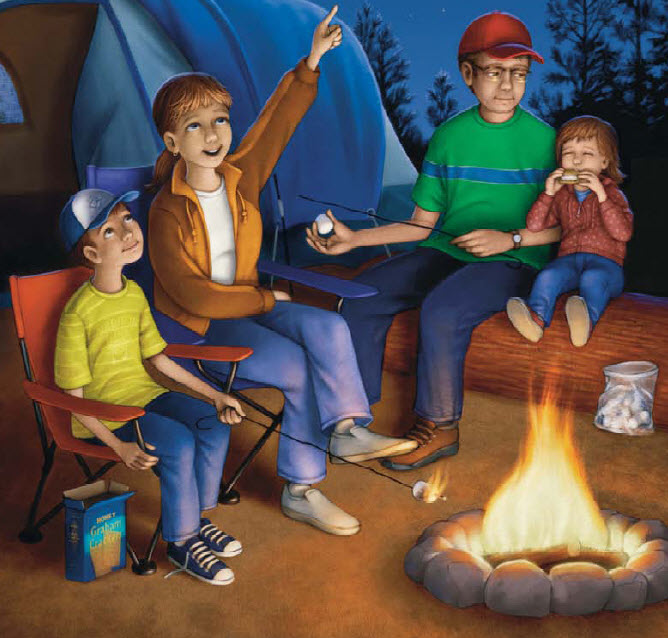 Zij houdenveel van mij’k Wil altijd met hen samen zijn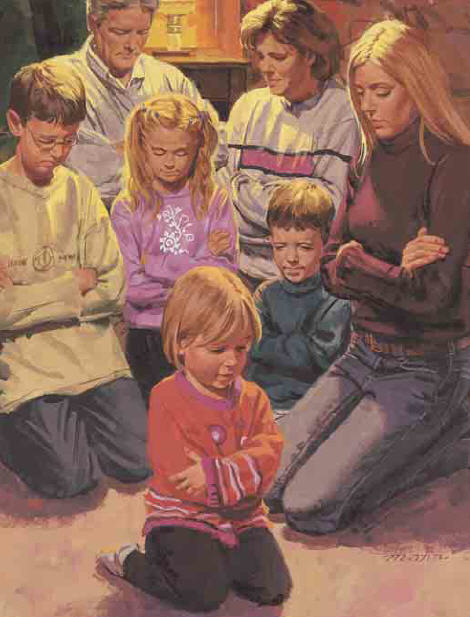 Tot in de eeuwigheidJa, ons gezin kanaltijd zo blijven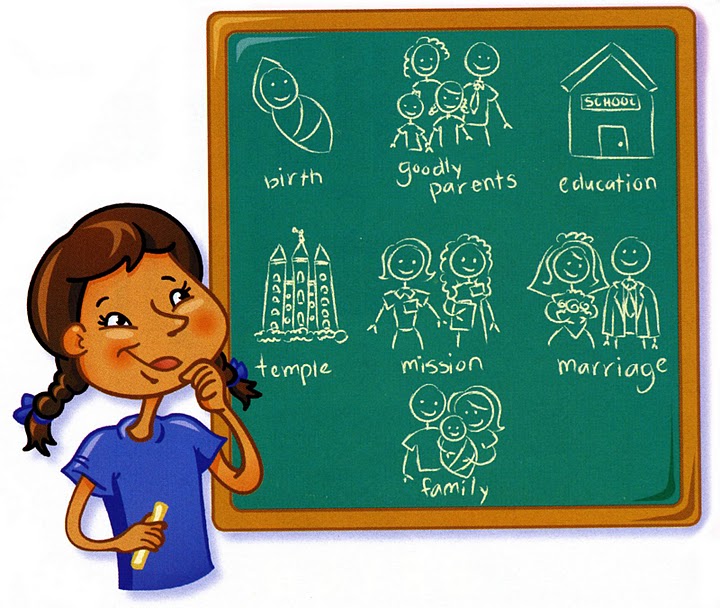 door Vadersmooie planHet is toch o zo fijn om bij elkaar te zijn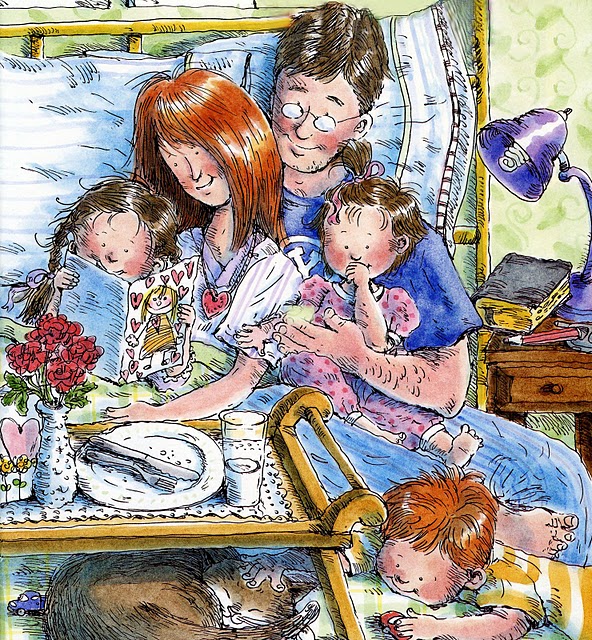 en de Heer vertelt ons hoe dat kanDe Heer vertelt ons hoe dat kan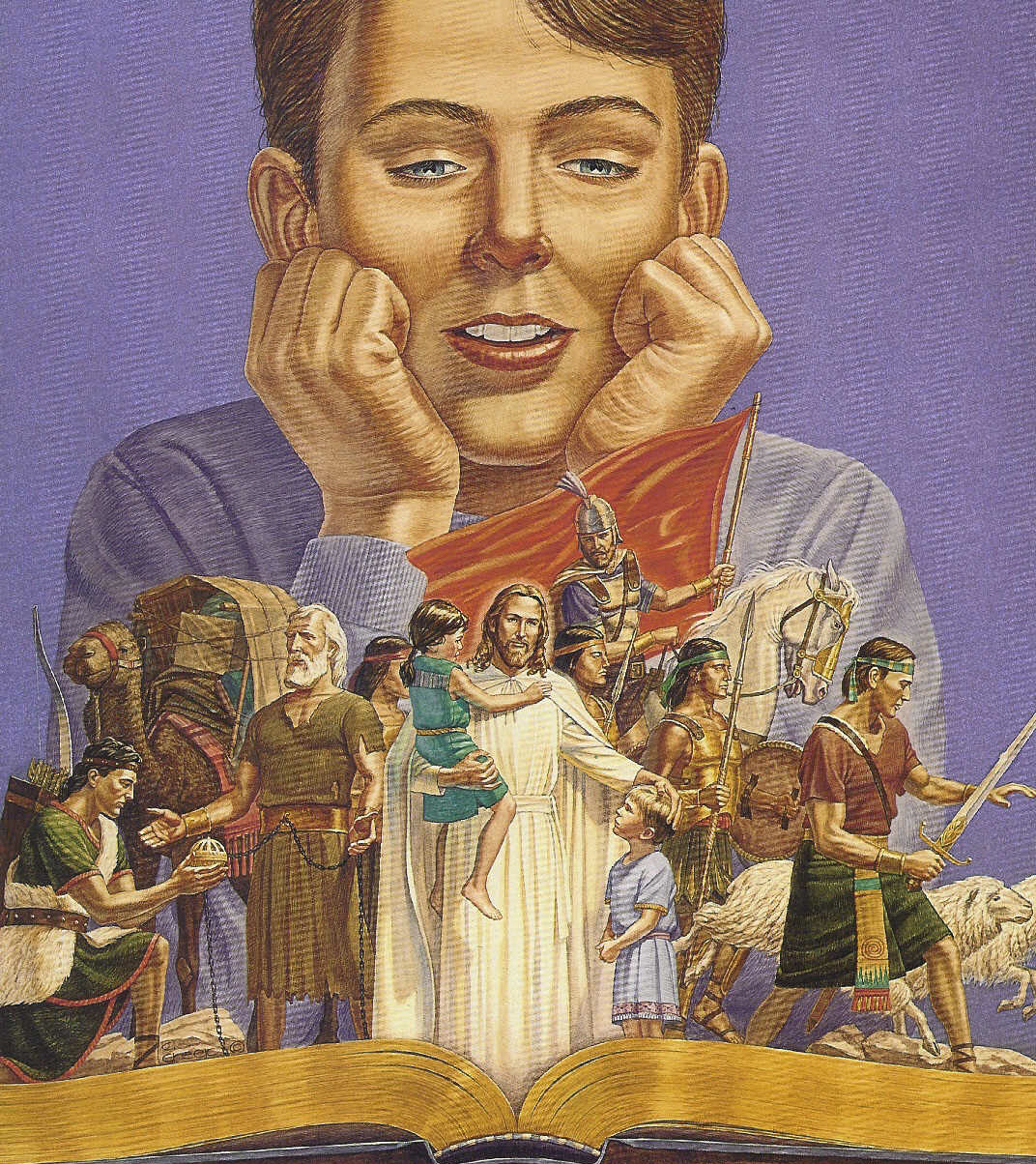 ‘k Zorg ervoor dat ik nu als kind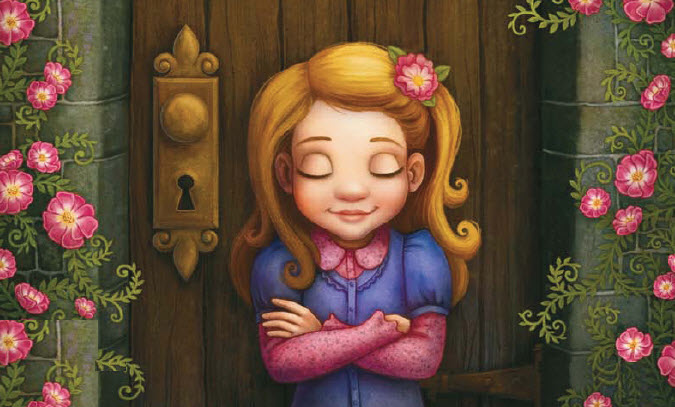 mij heel goed voorbereiddat ik kan trouwen in Gods tempel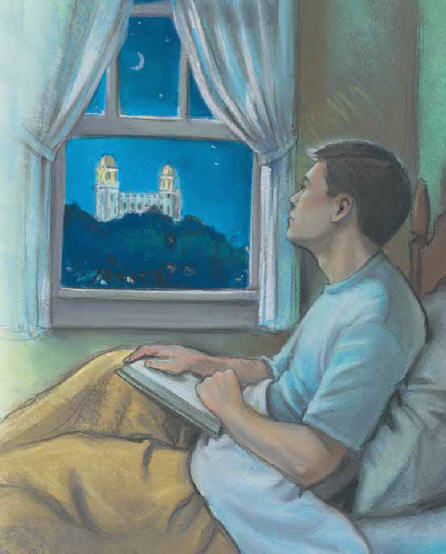 voor de eeuwigheid